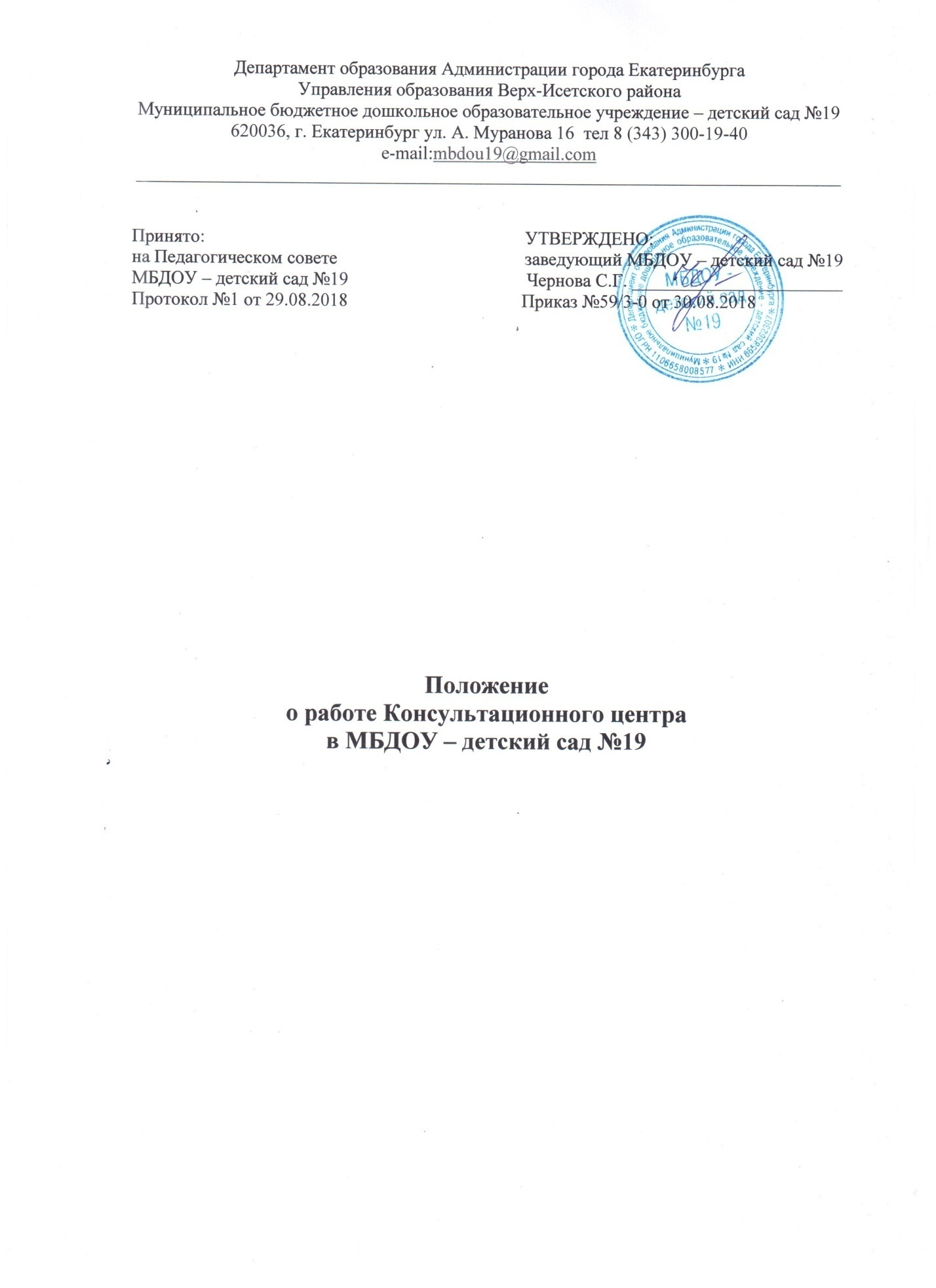 1.Общие положения.1.1 Консультационный центр (далее КЦ) МБДОУ функционирует в соответствии со следующими нормативными документами: Федеральный закон «Об образовании в Российской Федерации» от 29 декабря 2012г. №273-ФЗ; Конвенция ООН о правах ребенка; Конституция Российской Федерации, ст.43; Семейный кодекс РФ; СанПиН 2.4.1.3049-13 (Санитарно-эпидемиологические требования к устройству, содержанию и организации режима работы в дошкольных организациях); Устав МБДОУ.1.2 Консультационные центры создаются для родителей (законных представителей), воспитывающих детей в возрасте от 0 до7 лет.1.3 Непосредственную работу с семьей осуществляют специалисты Консультационного центра МБДОУ (учитель-логопед, музыкальный руководитель, инструктор по физической культуре, воспитатель в соответствии со штатным расписанием).1.4 Срок действия положения не ограничен. Данное положение действует до принятия нового.2.Цели и задачи консультационного центра.2.1 Целью КЦ является оказание консультативной и методической помощи семьям, воспитывающим детей дошкольного возраста по вопросам воспитания, обучения и развития детей.2.2  Основные задачи КЦ:- Оказание всесторонней помощи родителям (законным представителем) детей дошкольного возраста, обеспечение единства и преемственности семейного и общественного воспитания;- Оказание консультативной помощи родителям (законным представителям) детей, посещающих и не посещающих детский сад по различным вопросам воспитания, обучения и развития ребенка дошкольного возраста;- Оказание содействия в социализации детей дошкольного возраста, не посещающих образовательные учреждения;- Информирование родителей (законных представителей), об учреждениях системы образования, которые оказывают квалифицированную помощь ребенку в соответствии с его индивидуальными особенностями.3.Содержание деятельности консультационного центра.3.1 КЦ создается на основании приказа заведующего МБДОУ.3.2 Организацию деятельности КЦ осуществляет заместитель заведующего по воспитательно-методической работе (или другой педагогический работник), назначенный приказом заведующего МБДОУ.3.3 Количество специалистов, привлеченных к работе в КЦ, определяется штатным расписанием МБДОУ.3.4 Консультирование родителей (законных представителей) проводится одним специалистом 1 раз в месяц.3.5 Работа с родителями (законными представителями), воспитывающими детей дошкольного возраста на дому, в КЦ проводится в различных формах: групповых, подгрупповых, индивидуальных.3.6 Проведение консультаций, семинаров, мастер-классов для родителей (законных представителей) с целью обеспечения психолого-педагогической поддержки семьи и повышения компетентности родителей (законных представителей)  в вопросах развития и образования, охраны и укрепления здоровья детей осуществляется в соответствии с планом работы специалистов КЦ.4.Организация деятельности консультационного центра.4.1 КЦ открывается на базе МБДОУ приказом заведующего МБДОУ при наличии необходимых санитарно-гигиенических, противоэпидемических условий, соблюдении правил пожарной безопасности, кадрового обеспечения, необходимых программно-методических материалов.4.2 Общее руководство работой КЦ возлагается на ответственного за координацию работы КЦ.4.3 Консультирование родителей (законных представителей) может проводиться одним или несколькими специалистами одновременно.4.4 Управление и руководство организацией деятельности КЦ осуществляется в соответствии с настоящим положением и Уставом МБДОУ.4.5 КЦ работает согласно графику работы, утвержденному приказом заведующего МБДОУ.5.Права и обязанности участников образовательных отношений.5.1 Участниками образовательных отношений являются дети, родители (законные представители), педагогические работники МБДОУ.5.2 Права, социальные гарантии каждого ребенка, родителей (законных представителей) посещающих КЦ, определяются в соответствии действующим законодательством, Уставом МБДОУ.5.3 Права, социальные гарантии и обязанности каждого работника КЦ определяются в соответствии с действующим законодательством Российской Федерации, Уставом МБДОУ.5.4 Участники образовательных отношений имеют право:- Вносить предложения по улучшению деятельности КЦ;- Выступать с информацией перед родителями, педагогами, населением микрорайона;- Обобщать практический опыт своей деятельности в КЦ.5.5 Педагогические работники, участвующие в работе КЦ обязаны:- Выполнять обязанности, возложенные на них заведующей МБДОУ и руководителем КЦ;- Оказывать квалифицированную, педагогическую помощь и поддержку родителям (законным представителям), при необходимости другим членам семей.6.Документация консультационного центра.6.1 В КЦ ведется следующая документация, которую заполняют все специалисты КЦ:6.2 Перечень документации КЦ:- План работы специалистов КЦ МБДОУ – детский сад №19  (Приложение №1);- График работы специалистов КЦ МБДОУ – детский сад №19 на 2019-2020 учебный год  (Приложение №2);- Журнал предварительной записи родителей (законных представителей) ребенка на консультацию (Приложение №3);- Журнал учета работы КЦ (Приложение №4)- Журнал регистрации родителей (законных представителей), посещающих КЦ МБДОУ – детский сад №19 (Приложение №5); - Отчет о работе КЦ МБДОУ- детский сад №19 (Приложение  №6).Приложение №1.План работы специалистов КЦ МБДОУ – детский сад №19Приложение №2.График работы специалистов КЦ МБДОУ – детский сад №19 на2019-2020 учебный годПриложение №3.Журнал предварительной записи родителей (законных представителей) ребенка на консультациюПриложение №4.Журнал учета работы КЦПриложение №5.Журнал регистрации родителей (законных представителей), посещающих КЦ МБДОУ – детский сад №19Приложение №6.Отчет о работе КЦ МБДОУ – детский сад №19МероприятияСроки проведенияОтветственныйДни неделиСпециалистыСпециалистыСпециалистыСпециалистыУчитель-логопедИнструктор по физической культуреМузыкальный руководительВоспитательПонедельникВторникСредаЧетвергПятница№п/пДата обращенияФорма обращенияФИО родителя, адрес, телефонФамилия, имя ребенкаДата рождения ребенкаПовод обращения, проблемаДата и время приемаФИО лица, принявшего заявку№п/пДата, время проведения консультации Тема консультацииФорма проведенияФИО консультанта, должностьПодпись родителя№п/пДата, время проведения консультацииТема консультацииФИО родителя (законного представителя)Проблемы в вопросах развития и воспитания детей№п/пКоличество проведенных консультацийКоличество родителей, получивших консультацииНаиболее запрашиваемые темы для консультацийВыявленные проблемыРезультат (какие даны рекомендации, предложено обратиться в учреждения системы образования, которые оказывают квалифицированную помощь ребенку, разработаны памятки и др.).